О назначении голосования по проектамблагоустройства общественных территорий муниципального образованиягородского поселения «Печора»В соответствии с постановлением Правительства РФ от 16.12.2017 года № 1578 «О внесении изменений в Правила предоставления и распределения субсидий из федерального бюджета бюджетам субъектов Российской Федерации на поддержку государственных программ субъектов Российской Федерации и муниципальных программ формирования современной городской среды»,    		администрация ПОСТАНОВЛЯЕТ:1. Назначить голосование по проектам благоустройства общественных территорий муниципального образования городского поселения Печора,  подлежащих в первоочередном порядке благоустройству в 2018 году в соответствии с государственной программой (подпрограммой) субъекта Российской Федерации на 2018 - 2022 годы (далее – «голосование по общественным территориям») на 18 марта 2018 года. Определить время голосования по общественным территориям – с 8:00 до 20:00.2. Определить места для голосования по общественным территориям (адреса территориальных счетных участков) в соответствии с приложением 1.3. Утвердить итоги общественного обсуждения, проведенного с 09.01.2018 по 09.02.2018 года по выбору общественных территорий, подлежащих первоочередному благоустройству в 2018 году и представленных в приложении 2. 4. Утвердить перечень общественных территорий, представленных на рейтинговое голосование в соответствии с приложением 3. 5. Утвердить порядок определения победителя по итогам рейтингового голосования в соответствии с приложением 4.6. Утвердить порядок формирования и деятельности территориальной счетной комиссии для подведения итогов рейтингового голосования в соответствии с приложением 5. 7. Настоящее постановление вступает в силу со дня его подписания и подлежит официальному опубликованию и размещению на официальном сайте муниципального образования муниципального района «Печора».            И.о. главы администрации 						          Н.Н. ПаншинаПриложение 1к постановлению администрациимуниципального района «Печора»от «15 » февраля 2018 года № 130Места для голосования по общественным территориям (адреса территориальных счетных участков)Приложение 2к постановлению администрации муниципального района «Печора»                                                                                                                                         от «15 » февраля 2018 года № 130Приложение 3к постановлению администрациимуниципального района «Печора»                                                                                      от «15 » февраля 2018 года № 130Перечень общественных территорий,представленных на рейтинговое голосование *- участки, предусмотренные дизайн – проектом.Приложение 4к постановлению администрациимуниципального района «Печора»                                                                                      от «15 » февраля 2018 года № 130Порядок определения победителя по итогам рейтингового голосованияУчастники голосования участвуют в голосовании непосредственно. Каждый участник голосования имеет один голос. Голосование проводится путем внесения участником голосования в бюллетень любого знака в квадрат, относящийся к общественной территории (общественным территориям), в пользу которой сделан выбор. Участник голосования имеет право отметить в бюллетене только 1  (один) проект.Голосование по общественным территориям является рейтинговым.2. Голосование проводится на территориальных счетных участках.Для получения бюллетеня участник голосования предъявляет паспорт гражданина Российской Федерации или иной документ и ставит подпись в списке за получение бюллетеня, а также расписывается в подтверждении согласия на обработку персональных данных.После этого в списке расписывается член территориальной счетной комиссии, выдавший участнику голосования бюллетень. Член территориальной счетной комиссии разъясняет участнику голосования порядок заполнения бюллетеня. При этом участнику голосования разъясняется, что он имеет право проголосовать не более, чем за 1 (одну) общественную территорию. Участник голосования ставит любой знак (знаки) в квадрате напротив общественной территории (общественных территорий), за которую он собирается голосовать.После заполнения бюллетеня участник голосования опускает заполненный бюллетень в специальную урну.По окончании голосования все заполненные бюллетени передаются председателю территориальной счетной комиссии, который несет ответственность за сохранность заполненных бюллетеней.3. Граждане и организации вправе самостоятельно проводить агитацию в поддержку общественной территории, определяя ее содержание, формы и методы, в том числе с учетом рекомендаций администрации МР «Печора». Агитационный период начинается со дня опубликования в средствах массовой информации постановления администрации МР «Печора» о назначении голосования. 4. Подсчет голосов участников голосования осуществляется открыто и гласно и начинается сразу после окончания времени голосования. По истечении времени голосования председатель территориальной счетной комиссии объявляет о завершении голосования, и территориальная счетная комиссия приступает к подсчету голосов участников голосования.При подсчете голосов имеют право присутствовать представители органов государственной власти, органов местного самоуправления, общественных объединений, представители средств массовой информации, иные лица.Председатель территориальной счетной комиссии обеспечивает порядок при подсчете голосов.5. Перед непосредственным подсчетом голосов все собранные заполненные бюллетени передаются председателю территориальной счетной комиссии. При этом фиксируется общее количество участников голосования, принявших участие в голосовании.Неиспользованные бюллетени погашаются путем отрезания нижнего левого угла. Количество неиспользованных бюллетеней фиксируется в итоговом протоколе территориальной счетной комиссии. При непосредственном подсчете голосов данные, содержащиеся в бюллетенях, оглашаются и заносятся в специальную таблицу, которая содержит перечень всех общественных территорий, представленных в бюллетенях, после чего суммируются.Недействительные бюллетени при подсчете голосов не учитываются. Недействительными считаются бюллетени, которые не содержат отметок в квадратах напротив общественных территорий, и бюллетени, в которых участник голосования отметил большее количество общественных территорий, чем предусмотрено, а также любые иные бюллетени, по которым невозможно выявить действительную волю участника голосования. Недействительные бюллетени подсчитываются и суммируются отдельно.В случае возникновения сомнений в определении мнения участника голосования в бюллетене такой бюллетень откладывается в отдельную пачку. По окончании сортировки территориальная счетная комиссия решает вопрос о действительности всех вызвавших сомнение бюллетенях, при этом на оборотной стороне  бюллетеня указываются причины признания его действительным или недействительным. Эта запись подтверждается подписью председателя территориальной счетной комиссии.6. При равенстве количества голосов, отданных участниками голосования за две или три общественных территории, приоритет отдается общественной территории, набравшей большее количество голосов при проведении общественного обсуждения с 09.01.2018 по 09.02.2018 года.7. После завершения подсчета действительные и недействительные бюллетени упаковываются в отдельные пачки, мешки или коробки, на которых указываются номер счетного участка, число упакованных действительных и недействительных бюллетеней.  Пачки, мешки или коробки с бюллетенями заклеиваются и скрепляются подписью председателя территориальной счетной комиссии.8. После проведения всех необходимых действий и подсчетов, территориальная счетная комиссия устанавливает результаты голосования на своем счетном участке. Эти данные фиксируются в итоговом протоколе территориальной счетной комиссии. Территориальная счетная комиссия проводит итоговое заседание, на котором принимается решение об утверждении итогового протокола территориальной счетной комиссии.Итоговый протокол территориальной счетной комиссии подписывается всеми присутствующими членами территориальной счетной комиссии. Экземпляр итогового протокола территориальной счетной комиссии передается председателем территориальной счетной комиссии в Общественную комиссию по реализации приоритетного проекта (муниципальной программы) «Формирование комфортной городской среды» (далее – Общественная комиссия).9. Жалобы, обращения, связанные с проведением голосования, подаются в Общественную комиссию. Общественная Комиссия регистрирует жалобы, обращения и рассматривает их на своем заседании в течение десяти дней – в период подготовки к голосованию, а полученные в день голосования – в течении пяти дней после дня голосования. По итогам рассмотрения жалобы, обращения заявителю направляется ответ в письменной форме за подписью председателя Общественной комиссии.10. В итоговом протоколе территориальной счетной комиссии о результатах голосования на счетном участке (в итоговом протоколе Общественной комиссии) указываются:1) число граждан, принявших участие в голосовании;2) результаты голосования (итоги голосования) в виде рейтинговой таблицы общественных территорий, вынесенных на голосование, составленной исходя из количества голосов участников голосования, отданных за каждую территорию;3) иные данные по усмотрению соответствующей комиссии.11. Установление итогов голосования по общественным территориям производится Общественной комиссией на основании протоколов территориальных счетных комиссий, и оформляется итоговым протоколом. Установление итогов голосования Общественной комиссией производится не позднее, чем через 10 (десять) дней со дня проведения голосования. Победителем рейтингового голосования является общественная территория, набравшая наибольшее число голосов. При равенстве голосов победителем считается территория, набравшее большее число голосов при проведении общественного обсуждения с 09.01.2018 по 09.02.2018 года.12. Победившая общественная территория подлежит реализации проекта по благоустройству в 2018 году. Общественные территории, занявшие 2 – 3 место – в 2019 году. При этом число проектов, принятых к реализации в 2019 году, определяется Общественной комиссией исходя из реального финансирования за счёт бюджетов всех уровней и внебюджетных источников.13. Итоговый протокол результатов голосования печатается на листах формата A4. Каждый лист итогового протокола должен быть пронумерован, подписан всеми присутствующими членами Общественной комиссии, заверен печатью администрации МР «Печора» и содержать дату и время подписания протокола. Итоговый протокол Общественной комиссии составляется в двух экземплярах. Время подписания протокола, указанное на каждом листе, должно быть одинаковым. Списки, использованные бюллетени и протоколы территориальных счетных комиссий для голосования передаются на ответственное хранение в отдел документационного обеспечения и контроля администрации МР «Печора».14. Сведения об итогах голосования подлежат официальному опубликованию (обнародованию) в порядке, установленном для официального опубликования (обнародования) муниципальных правовых актов, и размещаются на официальном сайте муниципального образования муниципального района «Печора» и в  информационно-телекоммуникационной сети «Интернет».15. Документация, связанная с проведением голосования, в том числе списки граждан, принявших участие в голосовании, бюллетени, протоколы территориальных счетных комиссий, итоговый протокол в течение одного года хранятся в отделе документационного обеспечения и контроля администрации МР «Печора», а затем уничтожаются. Списки граждан, принявших участие в голосовании, хранятся в сейфе, либо ином специально приспособленном для хранения документов месте, исключающем доступ к ним посторонних лиц.Приложение 5к постановлению администрациимуниципального района «Печора»                                                                                     от «15 » февраля 2018 года № 130Порядок формирования и деятельности территориальной счетной комиссиидля подведения итогов рейтингового голосования1. Территориальная счетная комиссия для проведения рейтингового голосования (далее также – «территориальная счетная комиссия», «счетная комиссия») создается в целях обеспечения проведения рейтингового голосования непосредственно в пунктах голосования и подведения итогов рейтингового голосования.2.Территориальная счетная комиссия формируется Общественной комиссией по реализации приоритетного проекта (муниципальной программы) «Формирование комфортной городской среды». При формировании территориальной счетной комиссии учитываются предложений политических партий, иных общественных объединений, собраний граждан.Членом территориальной счетной комиссии может быть любой гражданин Российской Федерации, достигший возраста 18 лет на момент назначения в территориальную счетную комиссию, постоянно или временно проживающий в пределах муниципального образования, на территории которого проводится рейтинговое голосование. Членами территориальной счетной комиссии не могут быть лица, являющиеся инициаторами по выдвижению проектов общественных территорий, по которым проводится голосование.Количественный состав членов территориальных счетных комиссий составляет не менее 3-х членов при количестве проживающих на закрепленной территории менее 2,5 тысяч и 4-х членов при количестве проживающих более 2,5 тысяч человек.3. В составе счетной комиссии Общественной комиссией по реализации приоритетного проекта (муниципальной программы) «Формирование комфортной городской среды» назначаются председатель, секретарь  и член (члены) счетной комиссии.4. Счетная комиссия осуществляет следующие функции:- осуществляет непосредственную подготовку к проведению рейтингового голосования у себя на территории; - ведет разъяснительную и информационную работу по подготовке к проведению рейтингового голосования у себя на территории, в том числе информирует население об адресе счетного участка;- составляет список граждан, пришедших на счетный участок; указанный список составляется членами территориальной счетной комиссии непосредственно в день проведения рейтингового голосования на основании предъявляемых участниками голосования при получении бюллетеней документов;- обеспечивает подготовку помещения счетного участка для голосования, в том числе оборудует ящики для голосования, размещает информационные плакаты;- организует на счетном участке проведение рейтингового голосования;- проводит подсчет голосов, устанавливает итоги рейтингового голосования, составляет итоговый протокол и передает его в Общественную комиссию по реализации приоритетного проекта (муниципальной программы) «Формирование комфортной городской среды»;- обеспечивает хранение документации и передает ее в Общественную комиссию по реализации приоритетного проекта (муниципальной программы) «Формирование комфортной городской среды»;- осуществляет иные полномочия, непосредственно связанные с проведением рейтингового голосования на территории счетного участка.5.  Деятельность счетной комиссии осуществляется коллегиально. 6. Счетная комиссия проводит заседания по мере необходимости. Решения на заседании счетной комиссии принимаются большинством голосов от присутствующих на заседании счетной комиссии членов комиссии. При равенстве голосов, голос председателя счетной комиссии (председательствующего на заседании) является решающим.7. Не позднее, чем за один день до дня проведения рейтингового голосования, помещения счетного участка должно быть подготовлено территориальной счетной комиссией для проведения рейтингового голосования, а именно – в помещении должны быть размещены стационарные ящики для тайного голосования, места для тайного голосования, столы для членов счетной комиссии, выдающих бюллетени для рейтингового голосования, информационные стенды с проектами общественных территорий, вся необходимая для проведения рейтингового голосования документация, включая готовый к заполнению список граждан, пришедших на счетный участок (список участников голосования). 8. В день проведения рейтингового голосования председатель территориальной счетной комиссии организует работу территориальной счетной комиссии, отвечает за порядок на счетном участке, контролирует соблюдение порядка проведения рейтингового голосования.9. Полномочия территориальной счетной комиссии прекращаются решением Общественной комиссией по реализации приоритетного проекта (муниципальной программы) «Формирование комфортной городской среды» не ранее чем через пять дней после передачи председателем общественной муниципальной комиссии итогового протокола о результатах рейтингового голосования главе муниципального образования. __________________________________АДМИНИСТРАЦИЯ МУНИЦИПАЛЬНОГО РАЙОНА «ПЕЧОРА»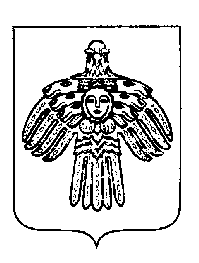 «ПЕЧОРА»МУНИЦИПАЛЬНÖЙ                   РАЙОНСА АДМИНИСТРАЦИЯПОСТАНОВЛЕНИЕШУÖМПОСТАНОВЛЕНИЕШУÖМПОСТАНОВЛЕНИЕШУÖМ«   15  »   февраля   2018 г.г. Печора, Республика Коми                               № 130№ п/п№ избирательного участкаМесто рейтингового голосования1206МОУ «Гимназия № 1»Ул. Гагарина, д. 442211МОУ «СОШ № 2»Ул. Ленинградская, д. 103212МОУ «СОШ № 3»Ул. Гагарина, д. 174207МОУ «СОШ № 4»Ул. Спортивная, д.425204/205МОУ «СОШ № 9»Ул. Печорский пр-кт, д. 756189/190МОУ «СОШ № 10»Ул. Комсомольская, д. 277194/203МОУ «СОШ № 49»Ул. Московская, д. 278187/188МОУ «СОШ № 83»Ул. Советская, д. 12а9208МАУ ДО «ДДТ»Ул. Булгаковой, д. 1110191/192Здание ДКЖУл. Советская, д. 4711193Кинотеатр им. М.ГорькогоУл. Советская, д. 16а12209Административное здание, Печорский пр., д.6513210Дворец спорта им. И. Кулакова, Печорский пр., д.31 а14213Печорское речное училище, Печорский пр., д.4715215Печорский ПЭ техникум,     Печорский пр., д.3Итоги общественного обсуждения, проведенного с 09.01.2018 по 09.02.2018 года с перечнем объектов благоустройства (общественных территорий) муниципального образования городского поселения «Печора»Итоги общественного обсуждения, проведенного с 09.01.2018 по 09.02.2018 года с перечнем объектов благоустройства (общественных территорий) муниципального образования городского поселения «Печора»Итоги общественного обсуждения, проведенного с 09.01.2018 по 09.02.2018 года с перечнем объектов благоустройства (общественных территорий) муниципального образования городского поселения «Печора»Итоги общественного обсуждения, проведенного с 09.01.2018 по 09.02.2018 года с перечнем объектов благоустройства (общественных территорий) муниципального образования городского поселения «Печора»Итоги общественного обсуждения, проведенного с 09.01.2018 по 09.02.2018 года с перечнем объектов благоустройства (общественных территорий) муниципального образования городского поселения «Печора»Итоги общественного обсуждения, проведенного с 09.01.2018 по 09.02.2018 года с перечнем объектов благоустройства (общественных территорий) муниципального образования городского поселения «Печора»Итоги общественного обсуждения, проведенного с 09.01.2018 по 09.02.2018 года с перечнем объектов благоустройства (общественных территорий) муниципального образования городского поселения «Печора»Итоги общественного обсуждения, проведенного с 09.01.2018 по 09.02.2018 года с перечнем объектов благоустройства (общественных территорий) муниципального образования городского поселения «Печора»Итоги общественного обсуждения, проведенного с 09.01.2018 по 09.02.2018 года с перечнем объектов благоустройства (общественных территорий) муниципального образования городского поселения «Печора»Итоги общественного обсуждения, проведенного с 09.01.2018 по 09.02.2018 года с перечнем объектов благоустройства (общественных территорий) муниципального образования городского поселения «Печора»Итоги общественного обсуждения, проведенного с 09.01.2018 по 09.02.2018 года с перечнем объектов благоустройства (общественных территорий) муниципального образования городского поселения «Печора»Итоги общественного обсуждения, проведенного с 09.01.2018 по 09.02.2018 года с перечнем объектов благоустройства (общественных территорий) муниципального образования городского поселения «Печора»№ п/п/наименование территорийКоличество предложениеКоличество предложениеКоличество предложениена 24.01.2018гна 24.01.2018гна 01.02.2018гна 01.02.2018гна 09.02.2018гна 09.02.2018гитого с нарастающим итогомитого с нарастающим итогомитого с нарастающим итогомрейтингбюллетенионлайн голосова-ниебюллетенионлайн голосова-ниебюллетенионлайн голосова-ниебюллетенионлайн голосова-ниевсего1Пешеходные зоны улично – дорожной сети г. Печора (ул. Социал-кая, ул. Печорский пр-кт, ул. Советская, ул. Ленина)13006212679132901664290195422Парк им. В. Дубинина10705973669144041618404202213площадь Юбилейная4204107555583100783109044Парк Победы6604177365281113581121635Пешеходные зоны улично – дорожной сети г. Печора (ул. Привокзальная – ул. Советская)390250394464373543778106Площадь им. М. Горького, сквер у памятника с прилегающей территорией770379754778293382101567Молодежный бульвар490350715398093880101858Сквер у ж/д вокзала41034435432398173985689Пешеходные зоны улично – дорожной сети г. Печора (ул. Пионерская, ул. Железнодорожная, ул. Гагарина)630338415034890448952710Сквер у «ДКЖ» с прилегающей территорией3902843846042783428259ИТОГО:ИТОГО:6530399010805891119210534119211726№ п/пНаименование общественной территории1Парк имени В. Дубинина2Пешеходные зоны улично – дорожной сети г. Печора*(ул. Социалистическа, ул. Печорский проспект, ул. Советская, ул. Ленина)3Парк Победы